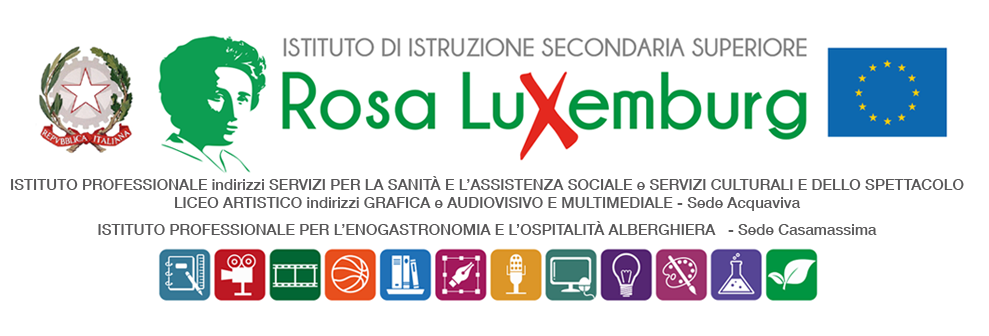 Studenti maggiorenniCOMUNICAZIONE DELLA FAMIGLIAIl/La sottoscritto/a………………………………………………………………………………….Genitore dell’alunno/a……………………………………………………….…..frequentante la classe……………….. DICHIARAdi essere a conoscenza che il/la proprio/a  figlio/a parteciperà alla, FIERA DELLA MOZZARELLA, che si terrà a Gioia del Colle il 23 settembre 2023, con orario dalle 19.00 /23.00. L’evento rientra nelle attività PCTO, Percorsi Competenze Trasversali e per l’Orientamento, organizzate per la classe.Gli studenti raggiungeranno la sede dell’evento autonomamente e al termine delle attività, regolarmente rientro alle proprie residenze. Data……………………. Firma del genitore  …………………………………………Firma dell’alunno/a ………………………….